СТАРТОВАЛ X краевой конкурс творческих работ «Безопасный интернет»

Работы могут быть представлены в следующих номинациях:
КОЛЛАЖ «Моя КИБЕРазбука»
СОЦИАЛЬНЫЙ ВИДЕОРОЛИК «Дети и сети на позитиве»
ЯКОНТЕНТ «Моя виртуальная жизнь»
ВИДЕОБЛОГ «ПозитивКОНТЕНТ»
РИСУНОК «Правила безопасного Интернета»
ПИСЬМЕННАЯ РАБОТА «Моя виртуальная репутация»
СТИХОТВОРЕНИЕ «Дети и сети: полезные советы».

ЗАЯВКИ принимаются до 1 ноября до 23:59 по местному времени
Регистрация доступна по ссылке: https://proo-pravda-vmeste-events.timepad.ru/event/13..

В декабре будут известны РЕЗУЛЬТАТЫ, а победители встретятся в Перми для награждения.
Подробности в информационном письме.

Конкурс проводится при поддержке Главного управления МВД России по Пермскому краю, Министерства территориальной безопасности Пермского края, Администрации губернатора Пермского края, Управления Федеральной службы по надзору в сфере связи, информационных технологий и массовых коммуникаций по Пермскому краю.

Мы ждём твою заявку!
#КД59 #КИБЕРбезопасностьДЕТИ #ПравДАвместе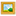 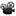 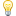 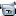 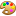 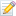 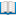 Положение можно найти на сайте организаторов конкурса https://proo-pravda-vmeste-events.timepad.ru/event/1384790/ Положение размещено на сайте школы в разделе «Полезная занятость обучающихся» http://5.berschool.ru/?section_id=160 и в школьной группе ВК https://vk.com/ber_school5 